Association of Traumatic Stress SpecialistsProviding international recognition and certification for training, education and experience in traumatic stress services, response and treatment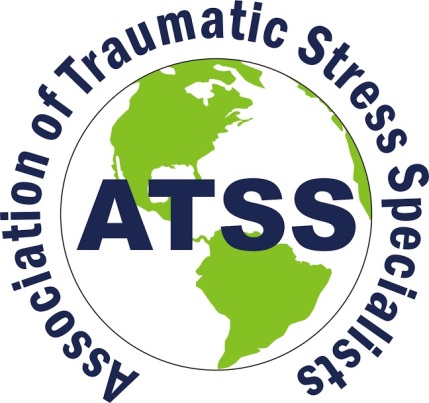 Instructions and ApplicationCertified Trauma Responder (CTR) Certification  Association of Traumatic Stress Specialists5000 Old Buncombe Road, Suite 27-11, Greenville, South Carolina 29617   USA E-mail: admin@atss.info ● Website: www.atss.info ● Phone: 864-294-433711/2019Instructions – Certified Trauma ResponderThe Certified Trauma Responder (CTR) is appropriate for those engaged in critical incident response and intervention, group crisis intervention, debriefing, or emergency response. The standards for experience and education are detailed on the Minimum Standards Training and Education Form. Membership Certification is a benefit to ATSS members.  Applicants are required to obtain ATSS membership before applying for certification. Your membership must be verified before your application for certification can be accepted for review.  Make sure your membership is current by contacting us at: admin@atss.info. If you are not a member, you may join ATSS by visiting our ATSS Membership link at: www.atss.info/membership. Select the type of membership applicable to your interest or qualifications.Application form You must fully complete the CTR application form. Please type or print neatly. All supporting certification documents and the certification fee must accompany your application. Incomplete applications will delay the review and acceptance process.Documentation of experience Resume: A resume indicating your current employment or volunteer position in a field or position which includes trauma-related/crisis intervention, rescue, and/or response work. This information will usually include a position included but not limited to police, fire, corrections, dispatch, veterans, emergency medical services, peers, culturally competent mental health clinicians, and chaplains. Involving work with schools, disaster services, other first responders and military, emergency medical services, Red Cross, victim services and/or response programs.			Other trauma-related counseling and service positions may also qualify for experience. Consult your sponsor if you are unsure. The resume must clearly indicate a minimum of 40 hours of experience as a member of a crisis response team or unit with debriefing, response, group crisis intervention, or crisis management experience. Documentation by a supervisor, team leader or administrator is required.4. Education documentationDocumentation of education should include the following educational recognition. Choose the one appropriate for you.   1) A copy of your Associate in Arts (AA) or higher degree, or 2) A copy of your high school diploma, or GED. ATSS will recognize the training and education you have already completed in your lifetime as a student or as a participant in continuing educational courses, if it meets the educational criteria for your specific certification recognition.      5.   Training documentationA minimum of 72 hours of crisis response related training is required. Copies of transcripts, workshop/seminar attendance certificates, and/or in service attendance documents or online coursework that provide training titles and number of hours received to verify completion of 72 clock hours. See our www.atss.info website for a sample of courses on the Training and Education link.You must provide attendance verification from whatever online course or courses you select. Training in basic human services or psychology as detailed in the training criteria included on the Minimum Requirements are acceptable. Please attach your copies of transcripts or certificates of attendance/completion to the CTR Training and Continuing Education Documentation forms.6.  Supervisor letterThe letter must verify a minimum of 40 hours of experience as a member of a crisis response team or first responder team or 40 hours in post- traumatic stress management with groups. In order to verify documentation of experience in Critical Incident Debriefing/Management, Group Crisis Intervention, Crisis Response, submit letters from team leaders, supervisors or administrators stating your experience and the quality of your intervention.  The letter must specifically recommend you for certification as a CTR and must be on the organization’s letterhead or official document.Your letter of reference should: 1) Address your professionalism and ethical standards in the provision of trauma intervention, 2) Verify successful completion of training required to be a member of your crisis response team,3) Verify successful completion of a minimum of one year of experience in crisis/critical incident debriefing or management, or crisis response and 40 hours of direct crisis response experience, and4) Formally recommend applicant for certification as a Certified Trauma ResponderSponsor assignment and sponsor letter  When you begin the certification application process, contact ATSS headquarters and our administrator will assign you a sponsor who will help guide you through the application process. This may take a few weeks as we identify an available sponsor. You may begin work on your application as we identify a sponsor for you.3Sponsors are certified members who have volunteered to help applicants prepare their documentation for a successful review.  Your sponsor must be a CTTS or CTR in good standing with the ATSS. The sponsor will review the application prior to submission and write a letter of support recommending your application is approved.  Since our members are located all over the world, sponsors do not need to be in the same location.  However, you must include your sponsor’s full name and signature on the form.A letter of support from your sponsor must be included with your packet. Please contact the ATSS Administrator, Jayne Crisp at admin@atss.info  to be assigned a sponsor.Questions about appropriate experience and education or about your qualifications for certification should first be directed to your sponsor. Please contact ATSS headquarters at admin@atss.info  for all other questions.Certification fee. Please pay your certification fee online on our website: www.atss.info/certification orAttach a US check or money order made payable to Association of Traumatic Stress Specialists (ATSS) for the CTR certification fee				$200.00      Full-time Student or Senior (65 yrs.) Certification fee			$150.00To be considered for the Student and senior discounted rates, please send a copy of valid student identification. Seniors must send an official government issued ID with date of birth.  Please note. Certification fees are non-refundable..Certification application documentation.All supporting certification documents and the certification fee must accompany your application. Incomplete applications will delay the review and acceptance process. A completed application packet must be reviewed by your designated sponsor. Upon approval by the sponsor, the applicant should submit a completed application to ATSS Headquarters. When you should hear about your application status?The ATSS (volunteer) Certification Board regularly reviews applications. Please allow a minimum of a 30-45 day response time from the date of review. Minimum Requirements for CTR CertificationExperience  Minimum of 40 hours experience on a critical incident stress debriefing, response, psychological first aid, group crisis intervention, or disaster-response management team or post- traumatic stress management with groups required.  Experience must be documented by a supervisor or administrator.One year employment or volunteer experience in a trauma-related mental health field. Professional disciplines can include but not be limited to:Military			Crisis response		Emergency preparednessLaw enforcement		Crime victim services	Criminal justice	Red Cross			Faith/chaplaincy		mental health organizationsSuicide hotline		Funeral services		Hospice care/servicesFire services			Schools/Universities	Crisis interventionEMS				Crisis negotiation		Employee assistanceAddictions specialist	Child advocacy 		Disaster workFormal educationMinimum Associate in Arts (AA) degree, High School (HS) Diploma or GED plus successful completion of academy or disaster training and successful completion of probationary status.Training and continuing education ATSS will recognize the training and education you have already completed in your lifetime as a student or as a participant in continuing educational courses if the courses meet the educational criteria for your specific certification recognition.  A minimum of 72 hours of crisis response, crisis intervention, or critical incident response training is required. Training for the 72 hours of courses required can be either academic, in service, on-line, or continuing education. Documentation should include certificates of attendance or transcripts. Applicants must provide attendance verification from whatever online course or courses selected. Suggested core courses may include:Supportive listeningCommunication skillsCommunity resources and referralsInitiating and ending supportStress management and coping strategiesInterventions, assessment and follow-upStress dynamicsCritical Incident Stress Debriefing and Management (CISM)Secondary victimizationResponding to trauma and victimizationPsychological first aidFEMA or other national or local disaster-response related online coursesResilienceCrisis negotiationVicarious traumaCrisis interventionAcute reactions to traumaLong-term reactionsAssessing trauma victims needsGrief and Traumatic GriefMulticultural interventionsConflict resolutionTraumatic stress symptoms and complicationsRecognized trainer/models can include: International Critical Incident Stress Foundation, National Organization for Victim Assistance (NOVA), American Red Cross, Concerns of Police Survivors (COPS), Federal Emergency Management Agency (FEMA), US Department of Defense, and military response training, private trainer models, colleges and universities, training sponsored by the Office of Victims of Crime and Office on Violence Against Women, US Department of Justice, Green Cross Academy of Traumatology, Canadian Critical Incident Stress Foundation, Crisis Care International, the Justice Institute of British Columbia, various first responder academies, and other credible private and public continuing education programs and organizations that offer trauma response, service, disaster response and crisis management and response training. 6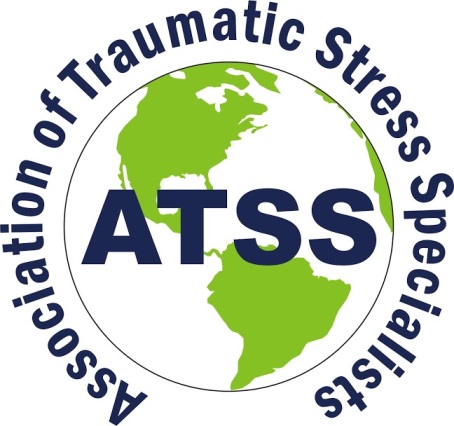 Certified Trauma Treatment Responder (CTR) ApplicationPlease print clearly. Name: ______________________________________________________________________________Print your name as you would like it to appear on your CTR certificate.Membership number: _________________________________ Preferred address _____________________________________________________________________________________(Include: Street, State/Province, Country, Zip/Postal Code)_____________________________________________________________________________________ Address #2:_____________________________________________________________________________________________________________________________________________________________ (Include: Street, State/Province, Country, Zip/Postal Code)Work phone:________________________________________________________________________Cell/Mobile phone:___________________________________________________________________Preferred E-mail:_____________________________________________________________________Email #2:___________________________________________________________________________Sponsor’s name: ______________________________________________________________________Sponsor’s email:______________________________________________________________________Your ATSS membership # ______________________________Date ____________________________If you would like to appear in our website directory, please place a check in the box next to the contact information you prefer to use for the directory listing.                       Experience DocumentationPlease attach all information that documents your training on this form. A minimum of forty (40) hours experience is required. This form can be duplicated if necessary. 2                                           4                                            CTR Application Checklist Please print and submit your application with the documents in the following order with this Application Checklist.  All supporting certification documents, and the certification fee or receipt of fee must accompany your application. Incomplete applications will not be reviewed until all documentation is received. Keep an extra copy for your records!Verification of current ATSS membership.  (Copy of payment receipt or member letter.)Non-refundable certification fee in US funds.  Check, money order or online payment. (Attach copy of receipt).Current resume/vitae – should include specific response related activities. No longer than 6 pages. Documentation of experience Documentation of formal education Documentation of training and continuing education.Reference letter from a supervisor and others who know your work well.  Your letters should document your experience as a member or leader of a crisis response team or organization.  Sponsor letter of recommendation should be included with the application.Allow 30 - 45 days after the review for notice of your application and certification status. Questions about appropriate experience and education or about your qualifications for certification should first be directed to your sponsor. Signature __________________________________________________________Date: ______________________________________________________The above information has been submitted and is correct to the best of my knowledgePlease mail your application to:Association of Traumatic Stress Specialists5000 Old Buncombe Road, Suite 27-11,  Greenville, South Carolina 29617  USAEmail: admin@atss.info ● website: www.atss.info Phone: 864-294-4337Attention: Jayne Crisp, CTTS, CVAS, ATSS Administrator	Pg.5OrganizationSupervisor/EmployerDate/sTrauma population served or helped. Or the nature of  responseHours Experience total hours: Experience total hours: Experience total hours: Experience total hours: Experience total hours: CTR Training and Continuing Education DocumentationPlease attach all information that documents your training.For clarification, please number each educational event and number and attach all related documentation to that particular educational event.This form can be duplicated if necessary. A minimum of seventy-two (72) hours are required for CTR designation.CTR Training and Continuing Education DocumentationPlease attach all information that documents your training.For clarification, please number each educational event and number and attach all related documentation to that particular educational event.This form can be duplicated if necessary. A minimum of seventy-two (72) hours are required for CTR designation.CTR Training and Continuing Education DocumentationPlease attach all information that documents your training.For clarification, please number each educational event and number and attach all related documentation to that particular educational event.This form can be duplicated if necessary. A minimum of seventy-two (72) hours are required for CTR designation.CTR Training and Continuing Education DocumentationPlease attach all information that documents your training.For clarification, please number each educational event and number and attach all related documentation to that particular educational event.This form can be duplicated if necessary. A minimum of seventy-two (72) hours are required for CTR designation.CTR Training and Continuing Education DocumentationPlease attach all information that documents your training.For clarification, please number each educational event and number and attach all related documentation to that particular educational event.This form can be duplicated if necessary. A minimum of seventy-two (72) hours are required for CTR designation.CTR Training and Continuing Education DocumentationPlease attach all information that documents your training.For clarification, please number each educational event and number and attach all related documentation to that particular educational event.This form can be duplicated if necessary. A minimum of seventy-two (72) hours are required for CTR designation.CTR Training and Continuing Education DocumentationPlease attach all information that documents your training.For clarification, please number each educational event and number and attach all related documentation to that particular educational event.This form can be duplicated if necessary. A minimum of seventy-two (72) hours are required for CTR designation.Educational event numberEducational provider Title of workshop or training(Educational event)Date/s attendedNumber of hoursDocumentation verificationSponsor verification(sponsors only)Example:# 0International Critical Incident Stress Foundation (ICISF)Crisis Intervention(See attached list of specific workshops) 6/12 and 6/13/2013 8Certificate attachedEducational event numberEducational provider Title of workshop or training(Educational event)Date/s attendedNumber of hoursDocumentation verificationPg.3Sponsor verification(sponsors only)  72 Crisis Response training hours required 72 Crisis Response training hours required 72 Crisis Response training hours required 72 Crisis Response training hours requiredTOTALTOTALTOTAL